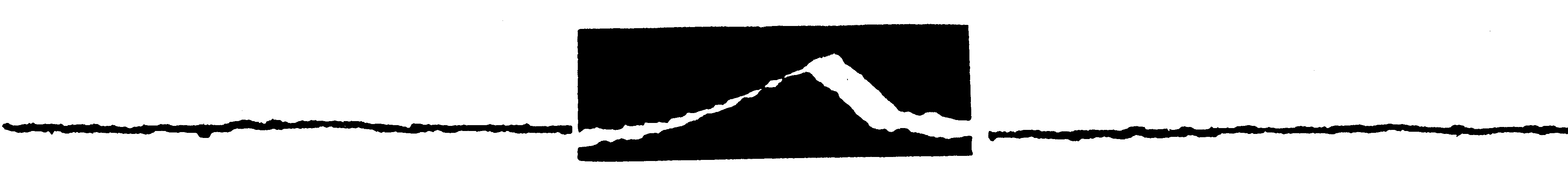 Big Sky Owners AssociationBoard of Directors Meeting - Friday, March 17th, 2017 – 9AMBSOA Conference RoomAgendaPresenterActionMembership Forum Call to OrderFebruary 17th, 2017 MinutesFinance and Audit CommitteeFebruary FinancialsReceivables/Assessment CorrespondenceLien Request:  NoneCollection Request:  NoneNew Members ListFebruary Staff ReportChairman’s ReportOld BusinessLittle Coyote Bridge Subcommittee Reporta.    Bridge Group Meeting – Updateb.    To Date Bridge Expense ReportBSOA Ponds Subcommittee Reporta.    DNRC Application Updateb.    Permitting Updatec.    To-Date Ponds Expense ReportNominating Procedures Update from Feb. 22nd MeetingParking Restrictions ResolutionNew BusinessDraft BSCO & BSOA Committee CharterBSAC Landscape Performance Deposit Revision Committee ReportsExecutive Committee – Staff Restructuring, Hiring UpdateLegal Committee – Variances in Meadow VillageNominations Committee  BSCOBSACOther  -  AdjournJohn Loomis, ChairJohn Loomis, ChairKevin Frederick, TreasurerSuzan Scott, StaffJohn Loomis, ChairKevin Frederick, SubcommitteeKevin Frederick, SubcommitteeEric Ossorio, DirectorSuzan Scott, StaffGary Walton, Vice ChairSuzan Scott, StaffKevin Frederick, SubcommitteeGary Walton, Vice ChairGail Young, DirectorJohn Loomis, ChairKevin Frederick, TreasurerEric Ossorio, SecretaryBarb Rooney, Director Gail Young, DirectorGary Walton, DirectorJohn Loomis, ChairJohn Loomis, Chair       --       --ApproveAcceptAcceptDiscussDiscussReportAcceptReportReportAcceptApprove	ApproveAcceptApproveReportReportReportReportReportApprove  --